Ո Ր Ո Շ ՈՒ Մ11 օգոստոսի  2022 թվականի N 1156- Ա  ՍԵՓԱԿԱՆՈՒԹՅԱՆ ԻՐԱՎՈՒՆՔՈՎ  ՀԱԿՈԲ ԱԼՅՈՇԱՅԻ ԱՂԱԲԵԿՅԱՆԻՆ  ՊԱՏԿԱՆՈՂ, ԿԱՊԱՆ ՀԱՄԱՅՆՔԻ ՆՈՐԱՇԵՆԻԿ   ԳՅՈՒՂՈՒՄ ԳՏՆՎՈՂ  ԺԱՌԱՆԳԱԿԱՆ ԳՈՒՅՔԻՆ ՀԱՍՑԵ ՏՐԱՄԱԴՐԵԼՈՒ ՄԱՍԻՆՂեկավարվելով «Տեղական ինքնակառավարման մասին» Հայաստանի Հանրապետության օրենքի 35-րդ հոդվածի 1-ին մասի 22-րդ, 24-րդ  կետերով, Հայաստանի Հանրապետության կառավարության 2005 թվականի դեկտեմբերի 29-ի «Անշարժ գույքի` ըստ դրա գտնվելու վայրի հասցեավորման, ինչպես նաև անշարժ գույքի հասցեների ռեեստրի ստեղծման  և վարման կարգը սահմանելու մասին»  թիվ 2387-Ն որոշմամբ, հիմք ընդունելով ըստ օրենքի ժառանգության իրավունքի վկայագիրը և  հաշվի առնելով Հակոբ Աղաբեկյանի  դիմումը, ո ր ո շ ու մ ե մԺառանգության իրավունքով Հակոբ Ալյոշայի Աղաբեկյանին պատկանող Կապան համայնքի Նորաշենիկ գյուղում գտնվող 0.1826  հա  հողամասին, նրա վրա առկա 162 քառ.մ մակերեսով բնակելի տանը տրամադրել հասցե. Սյունիքի մարզ, Կապան համայնք, Նորաշենիկ  գյուղ,  1-ին թաղամաս, թիվ 9 բնակելի տուն:     ՀԱՄԱՅՆՔԻ ՂԵԿԱՎԱՐ                                 ԳԵՎՈՐԳ ՓԱՐՍՅԱՆ2022թ.օգոստոսի 11ք. Կապան
ՀԱՅԱՍՏԱՆԻ ՀԱՆՐԱՊԵՏՈՒԹՅԱՆ ԿԱՊԱՆ ՀԱՄԱՅՆՔԻ ՂԵԿԱՎԱՐ
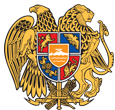 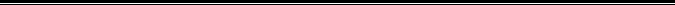 Հայաստանի Հանրապետության Սյունիքի մարզի Կապան համայնք 
ՀՀ, Սյունիքի մարզ, ք. Կապան, +374-285-42036, 060521818, kapan.syuniq@mta.gov.am